МУНИЦИПАЛЬНОЕ КАЗЕННОЕ ОБРАЗОВАТЕЛЬНОЕ УЧРЕЖДЕНИЕВЕРХ-УНИНСКАЯ ОСНОВНАЯ ОБЩЕОБРАЗОВАТЕЛЬНАЯ ШКОЛА427685 Удмуртская Республика, Юкаменский район, с. Верх-Уни, ул. Школьная, 2,тел.( 6-52-49)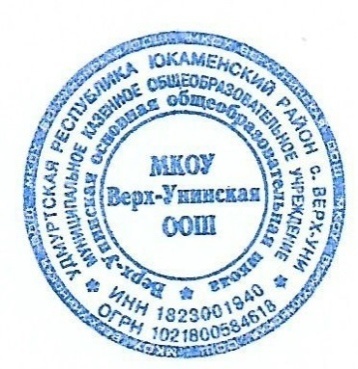 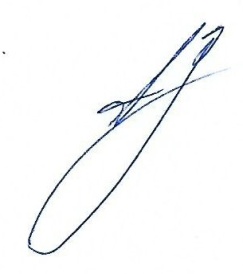 РАСПИСАНИЕ ЗВОНКОВРАСПИСАНИЕ ЗВОНКОВВ СУББОТУПРИНЯТОПедагогическим советом школыПротокол №   1   от 30.08.2022УТВЕРЖДАЮ
Директор школы 		Захаров А.Л.Приказ № 77 от	30.08.2022		№ УРОКАВРЕМЯ1 урок08.45-09.302 урок09.40-10.253 урок10.35-11.20ПЕРЕМЕНАПЕРЕМЕНА4 урок11.40-12.255 урок12.35-13.206 урок13.30-14.157 урок14.25-15.10№ УРОКАВРЕМЯ1 урок08.45-09.252 урок09.35-10.153 урок10.25-11.05ПЕРЕМЕНАПЕРЕМЕНА4 урок11.25-12.055 урок12.15-12.556 урок13.05-13.45